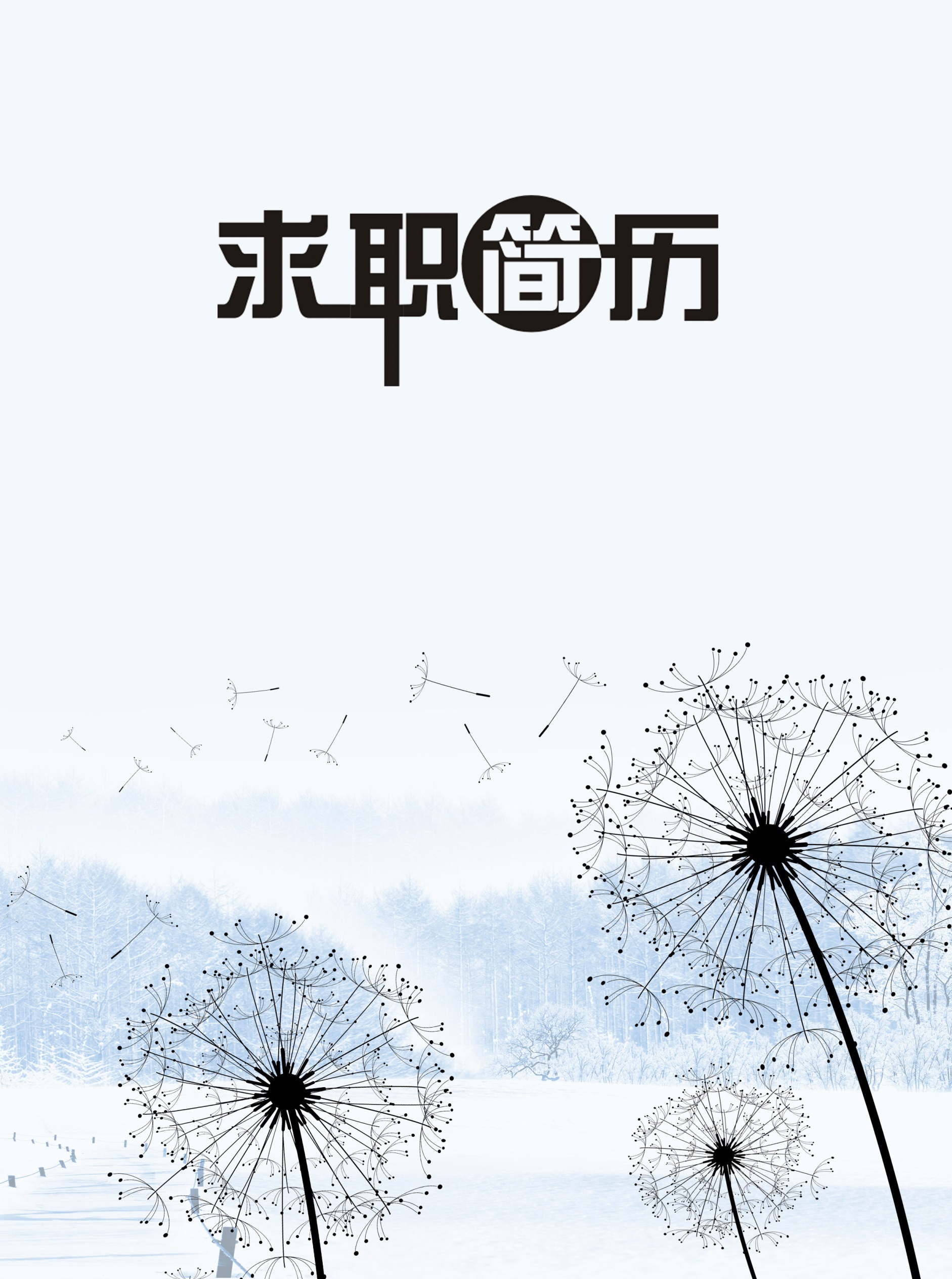 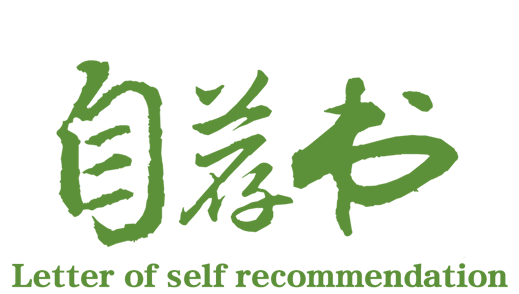 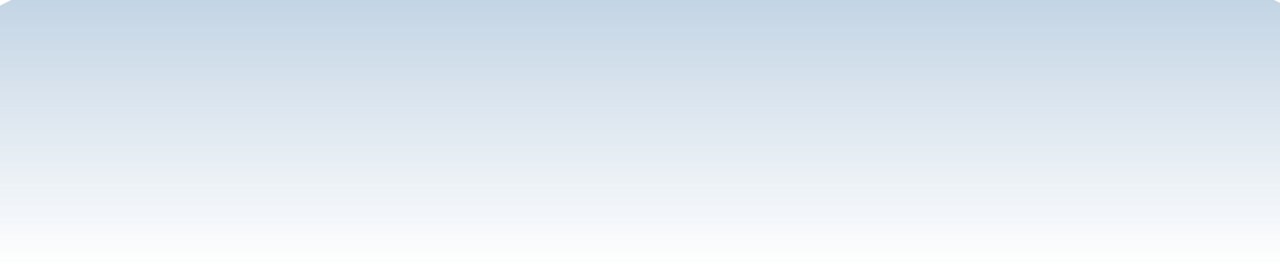 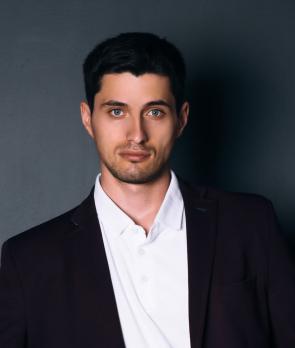 关于我姓名：办公资源应聘职位：新闻编辑生日： 1992.02祖籍：湖南电话：邮箱： 微信：微博：联系地址：广州海珠区滨东路